Learning TargetsLearning TargetsTwo-variable StatisticsLesson 1: Two-way TablesI can calculate missing values in a two-way table.I can create a two-way table for categorical data given information in everyday language.I can describe what the values in a two-way table mean in everyday language.Lesson 2: Relative Frequency TablesI can calculate values in a relative frequency table and describe what the values mean in everyday language.Lesson 3: Associations in Categorical DataI can look for patterns in two-way tables and relative frequency tables to see if there is a possible association between two variables.Lesson 4: Linear ModelsI can describe the rate of change and -intercept for a linear model in everyday language.I can draw a linear model that fits the data well and use the linear model to estimate values I want to find.Lesson 5: Fitting LinesI can describe the rate of change and -intercept for a linear model in everyday language.I can use technology to find the line of best fit.Lesson 6: ResidualsI can plot and calculate residuals for a data set and use the information to judge whether a linear model is a good fit.Lesson 7: The Correlation CoefficientI can describe the goodness of fit of a linear model using the correlation coefficient.I can match the correlation coefficient with a scatter plot and linear model.Lesson 8: Using the Correlation CoefficientI can describe the strength of a relationship between two variables.I can use technology to find the correlation coefficient and explain what the value tells me about a linear model in everyday language.Lesson 9: Causal RelationshipsI can look for connections between two variables to analyze whether or not there is a causal relationship.Lesson 10: Fossils and FlagsI can collect data, create a linear model to fit the data, determine if the linear model is a good fit, and use the information from my linear model to answer questions.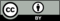 © © 2019 by Illustrative Mathematics